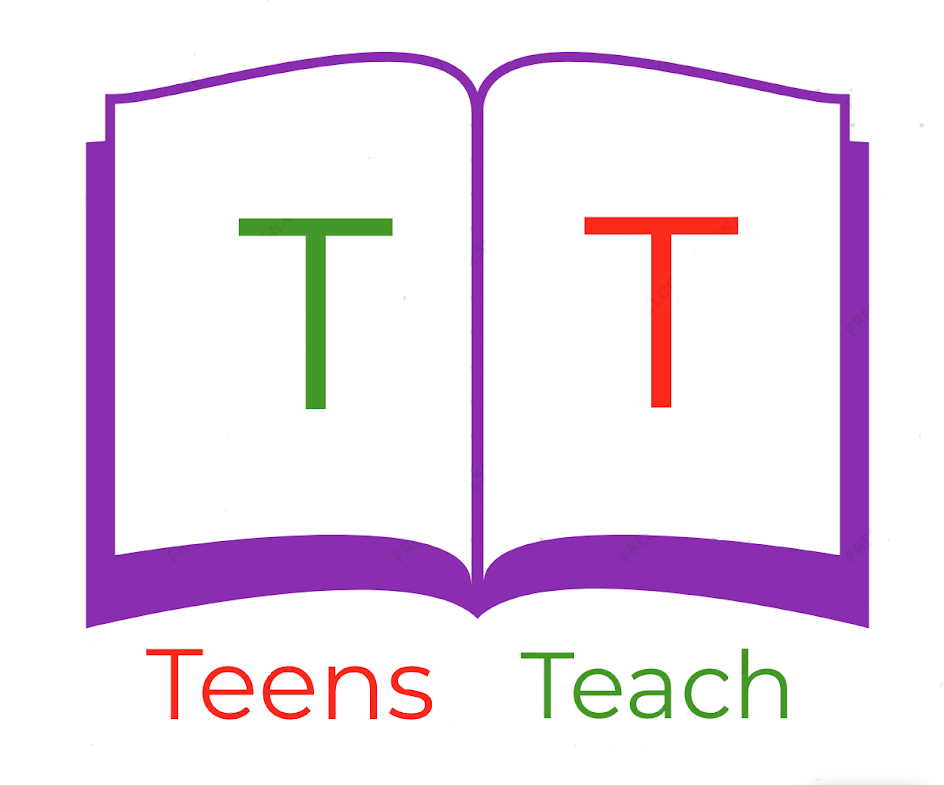 Jugendliche unterrichten Deutsch und mehr Ordne die Worte in die richtigen Kategorien:Füll den richtigen Artikel ein:_______ Schule ist schon_______ Buch ist sehr schwer_______ Affe war im Baum_______ Lowe ist gros_______ Farbe ist schon_______ Tag war lang_______ Wolke ist weißApfel - Krawatte - Banane - Regenmantel - Orange - Pflaume - Erdbeere - Pfirsich - Elefant - Halstuch - Kapuze - AnanasDerDieDas